„Kiškučių“ grupės vaikų eksperimentaiVaikai iš prigimties yra smalsautojai ir tyrinėtojai. Jie viską nori sužinoti. Eksperimentai – smagi veikla kiekvienam, nes jos metu sužadinamas smalsumas, mąstymas, kūrybiškumas. Tyrinėjimo veiklos su vandeniu ypač sudomino ,,Kiškučių“ grupės vaikus.Eksperimentas ,,Skęsta –neskęsta“. Dėdami į vandenį įvairius daiktus, pamatė, kad kai kurie daiktai plaukia, kiti – skęsta. Padedami mokytojos vaikai bandė įvardyti daiktų spalvas, dydžius: didelis – mažas, svorį: lengvas – sunkus, formą: apvalus – ilgas.Kitas eksperimentas, kurį atliko vaikai naudodamiesi pipetėmis, spalvotu vandeniu ir vienkartiniais rankšluosčiais, padėjo įsivaizduoti, kaip formuojasi lietaus debesys, lyja lietus, susidaro balos. Vaikai buvo įpratę matyti tik bespalvį vandenį, o pasidarbavus su teptuku ir dažais, vandenį nudažė įvairiomis spalvoms. Prisipylę spalvoto vandens į stiklinaites pūtė ir burbuliavo, bandė pavaizduoti smarkų lietų. Daugiausia emocijų sukėlė vanduo sumaišytas su muilu. Vaikai pūtė ir stebėjo, kas vyksta stiklinaitėje su vandeniu. Vaikai bandė atsakyti, kas vyksta, kas pasikeitė, palygino stiklines su paprastu vandeniu ir su muilu. Bandė paliesti „muilo burbulus“, stebėjo kaip jie susprogsta. STEAM veiklų metu ugdytiniai tobulino matematinius ir kalbinius gebėjimus: įvardijo daiktų spalvas, dydžius: didelis – mažas, svorį: lengvas – sunkus, formą: apvalus – ilgas, pūsdami šiaudeliu skaičiavo burbulus, lygino juos, kuris didesnis ir mažesnis, skaičiavo iki 5., išsiaiškino, kas įvyksta susijungus medžiagoms (muilui, vandeniui ir guašui). Vaikai suprato, kodėl burbulai nesusprogsta iškilę į paviršių. Sužinojo, kad burbulas prisipildo šilto oro iš plaučių, kuris yra lengvesnis už aplinkos orą.Obuoliai obuoliukai„Kiškučių“ grupės vaikai savo smalsumą patenkino tyrinėdami obuolio sandarą (skilteles, sėklas, minkštimą, luobelę, kotelį,) mokėsi pavadinti pagrindines obuolio dalis, tyrinėjo jas iš arčiau padidinamuoju stiklu. Obuolius vaikai svėrė savo pasigamintomis svarstyklėmis, juos  lygino, kurie lengvesni ar sunkesni, didesni ir mažesni. Įtvirtinome sąvokas: sunkus – lengvas. Išdėlioję  obuolius pagal dydį  - nuo didžiausio iki mažiausio, sukūrė ,,Kirmėliuką“. Tuo pačiu įtvirtino spalvų pavadinimus bei patobulino skaičiavimo gebėjimus, įtvirtino sąvokas didelis- didesnis, ilgas-ilgesnis, trumpesnisAtliko eksperimentus ,,Kodėl obuolys neskęsta?“,  nors vaikams paaiškinti buvo sunku, tačiau vaikai sužinojo, kad ketvirtadalį obuolio sudaro oras. Po to  obuolių skilteles (laivelius)  pūsdami šiaudeliais plukdė vandenyje.     Vykdydami  eksperimentus, atlikdami tyrimus,  ugdytiniai susipažino su obuolio „kelione“ nuo sėklelės iki vaisiaus, įgijo žinių apie obuolio, kaip vaisiaus sandarą, patyrė bendravimo ir bendradarbiavimo džiaugsmą. Patobulino sakytinės kalbos, skaičiavimo ir matavimo, tyrinėjimo gebėjimų sritis, džiaugėsi gamtos pažinimo bei kūrybos procesu.Ikimokyklinio ugdymo mokytoja Birutė Lukošienė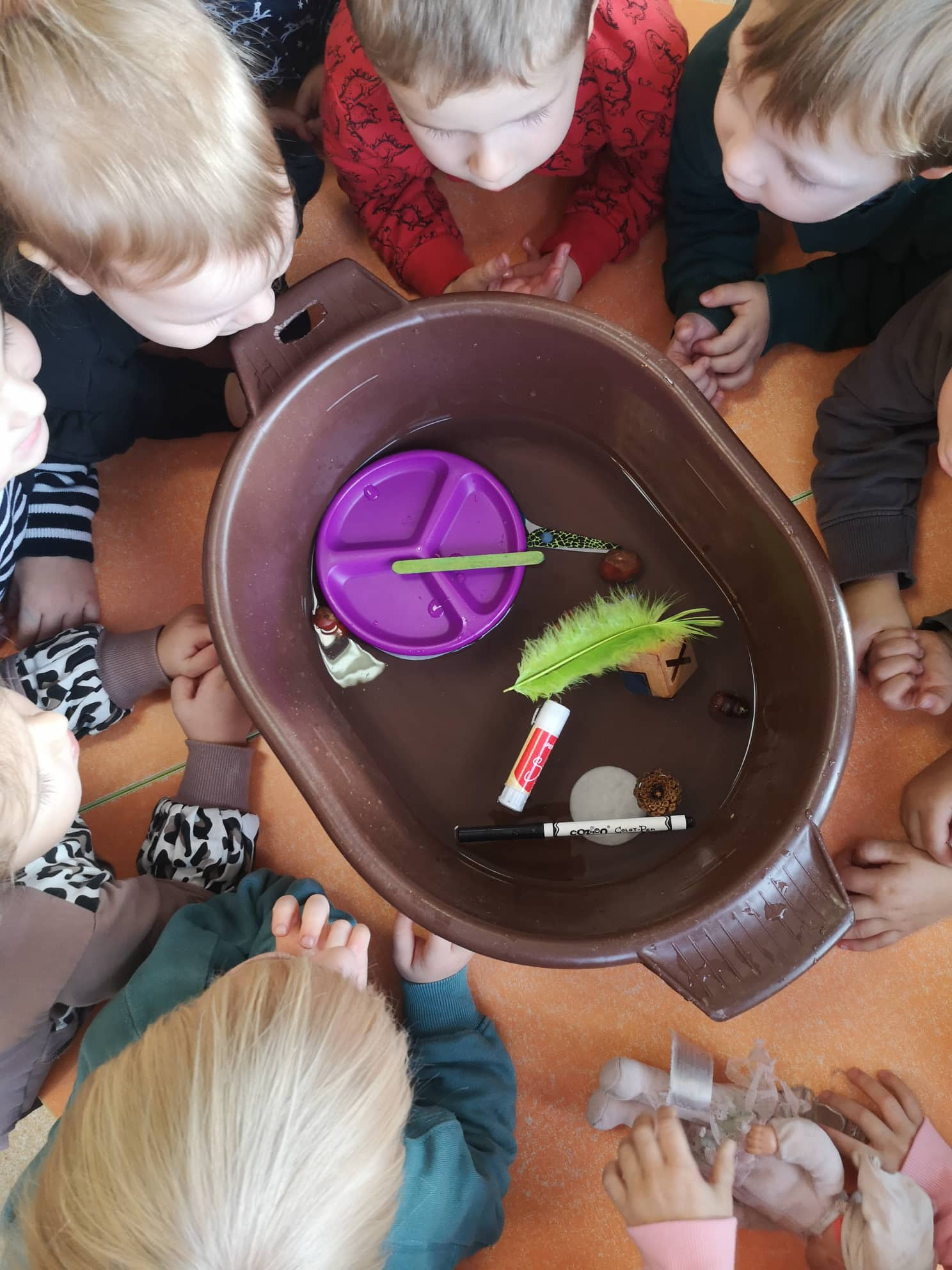 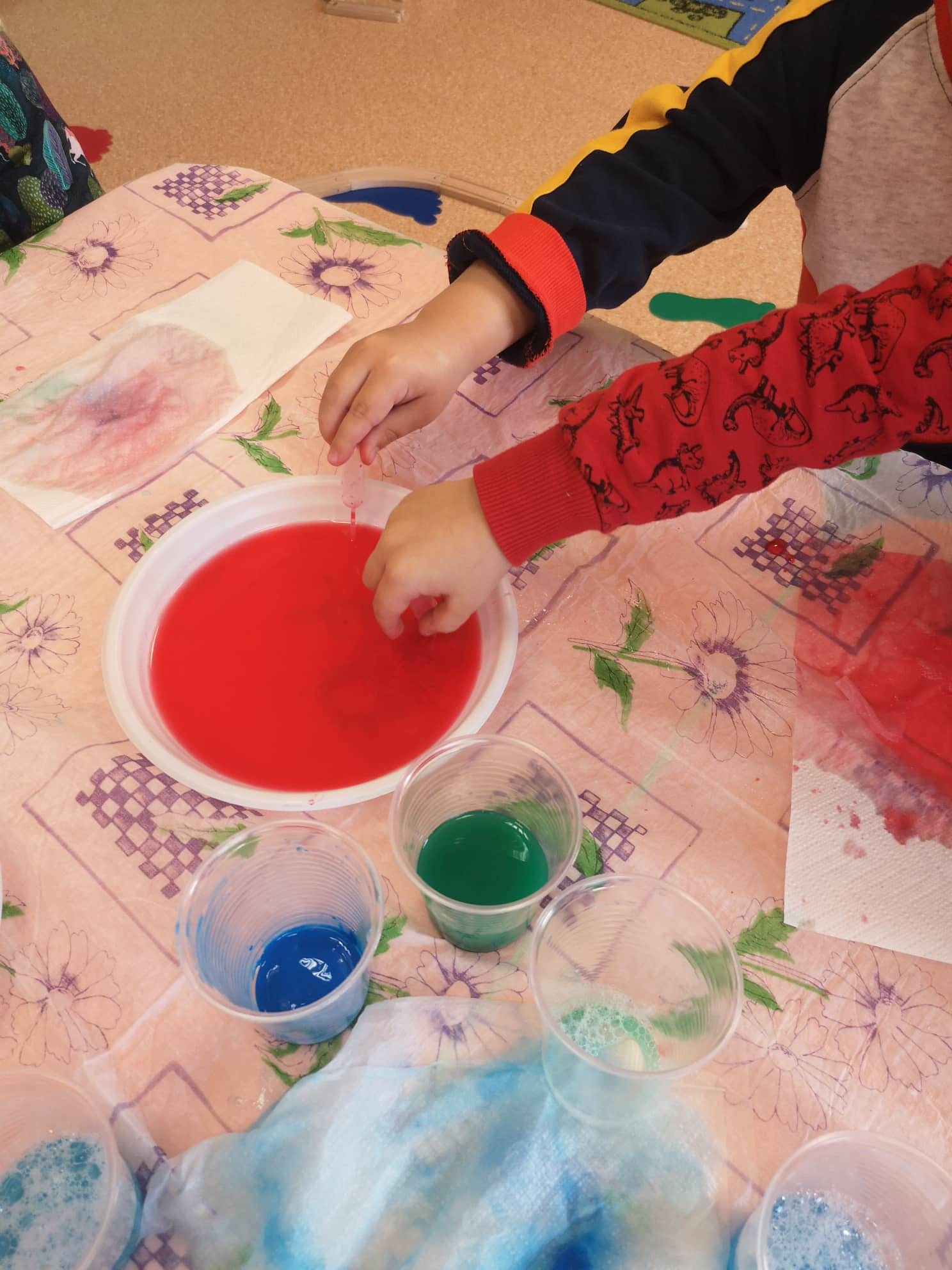 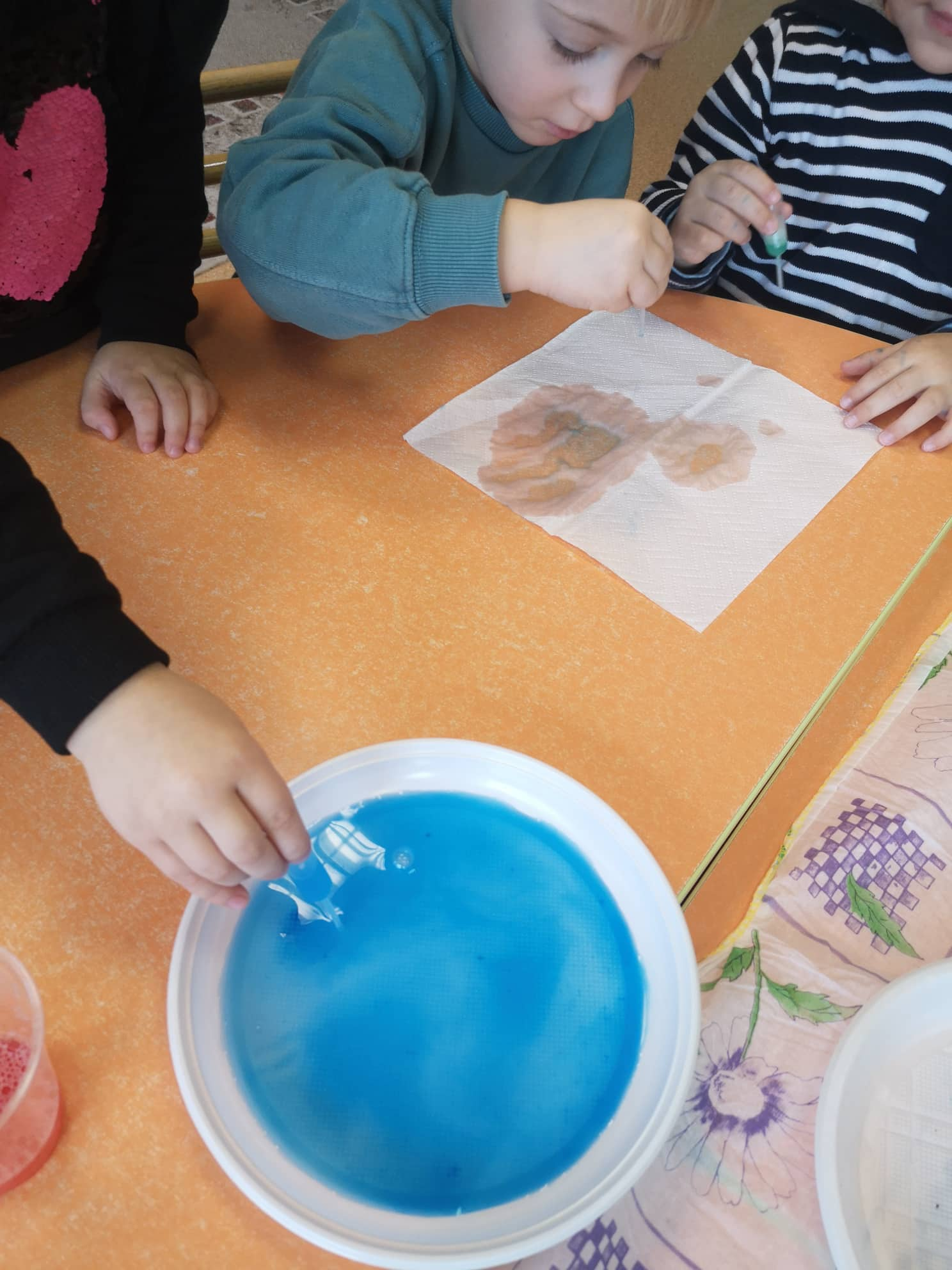 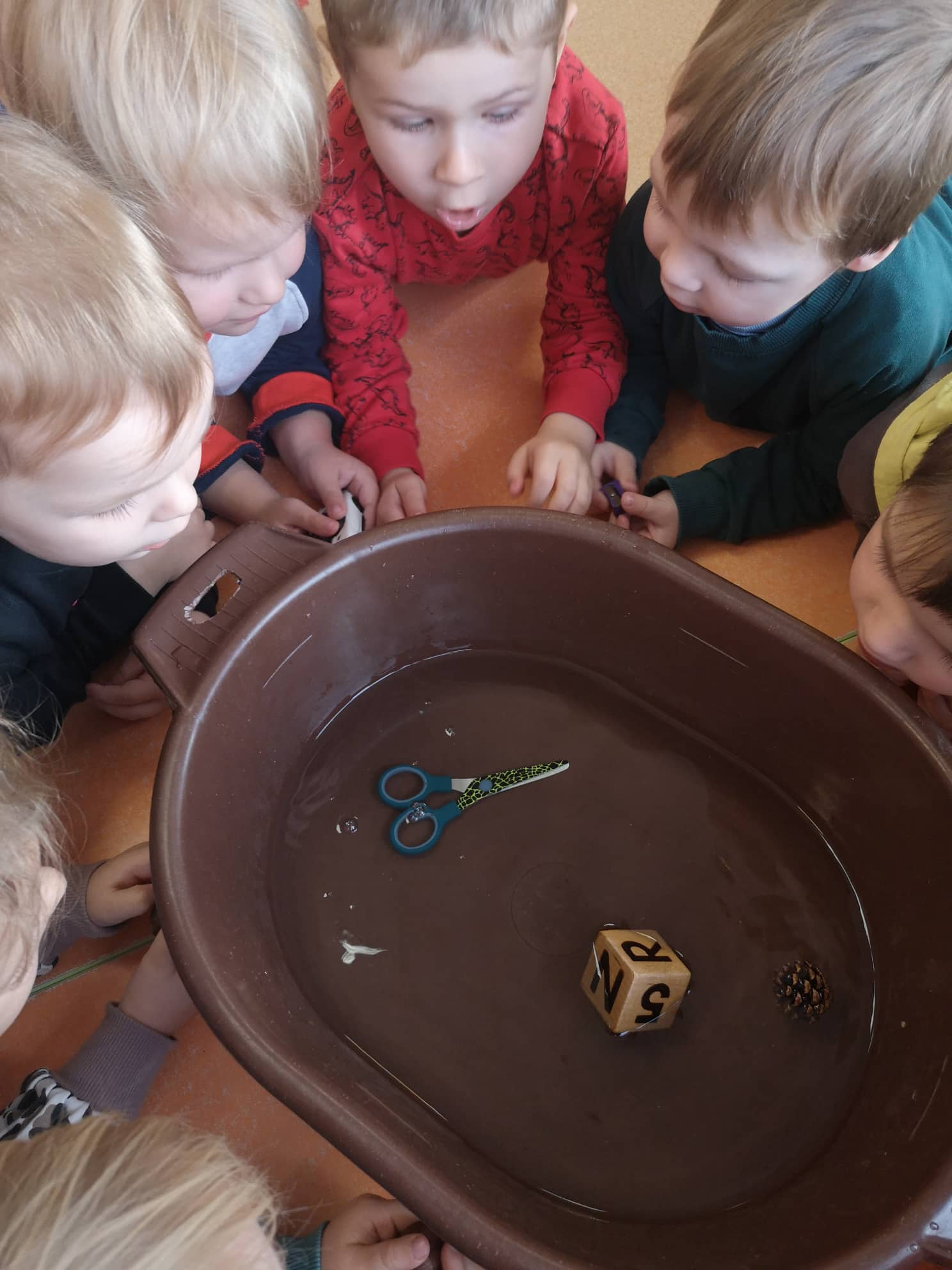 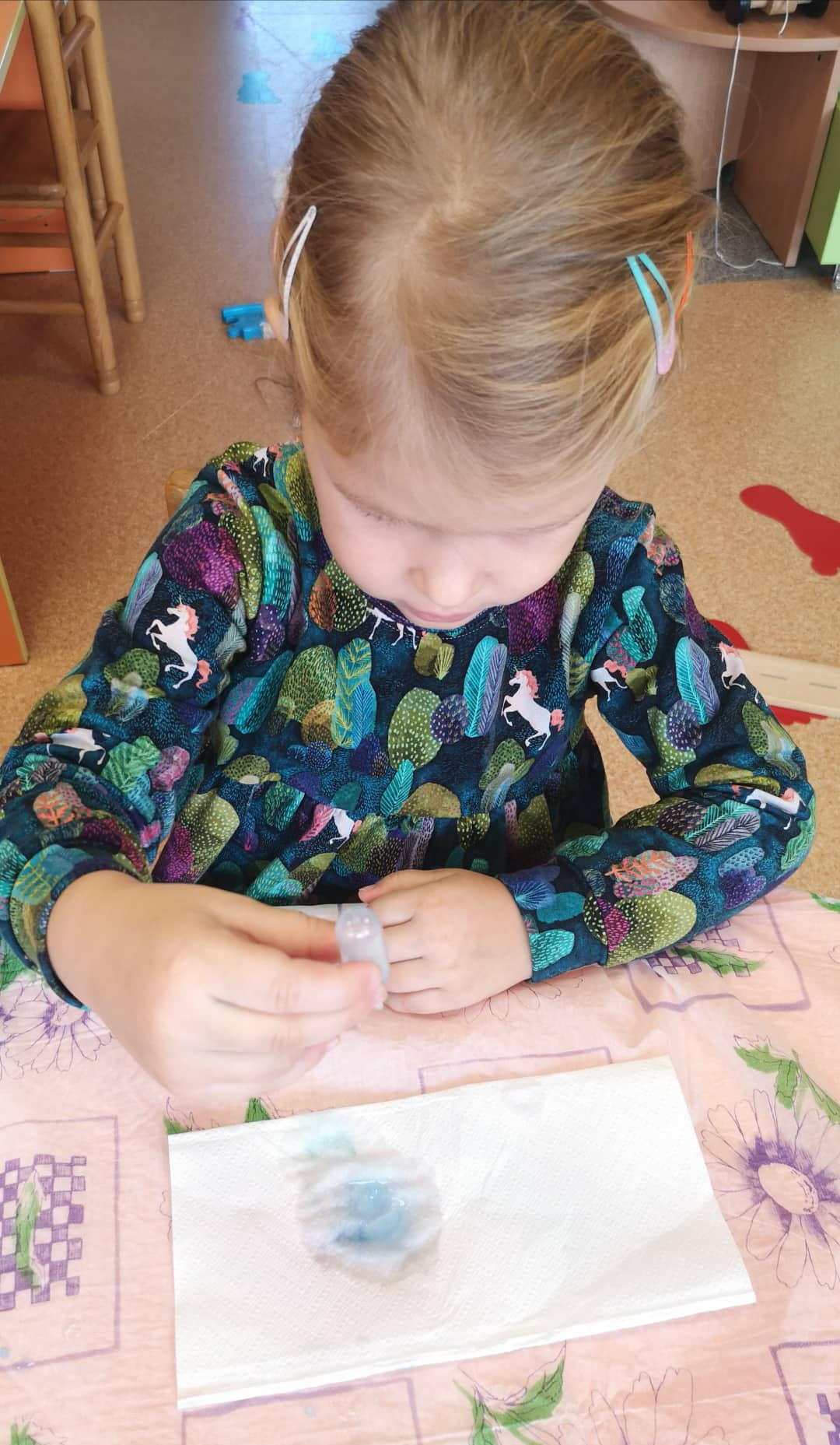 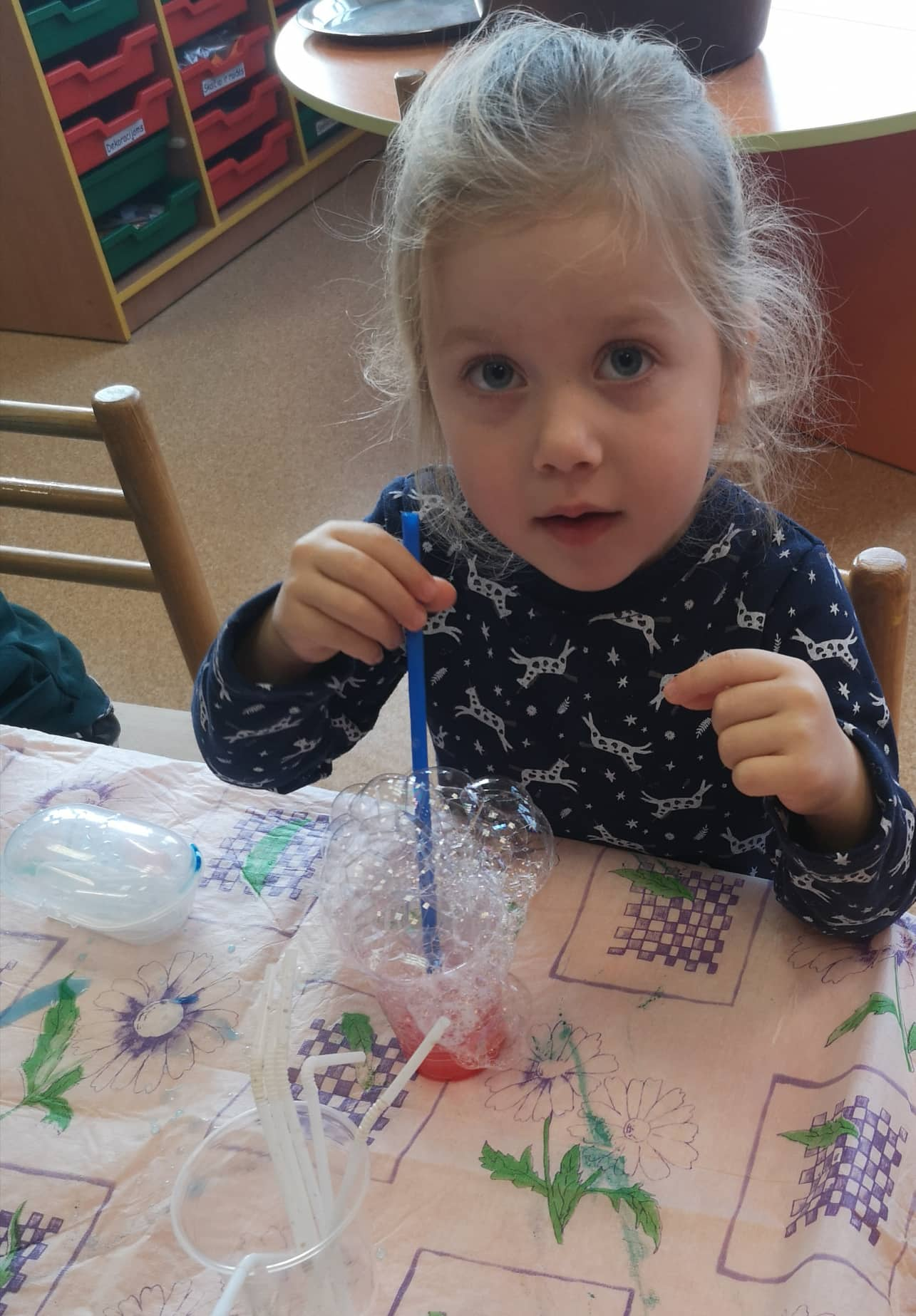 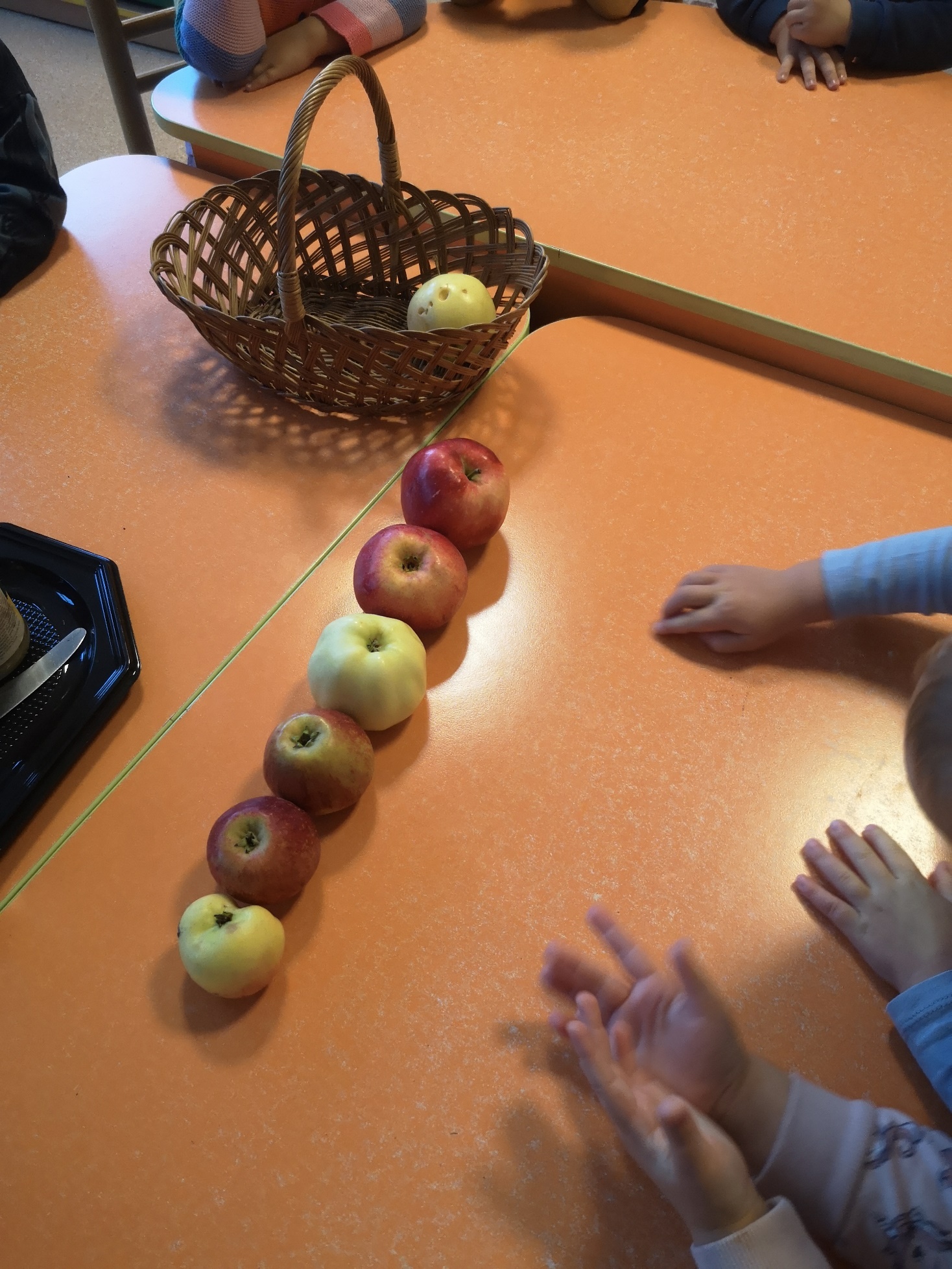 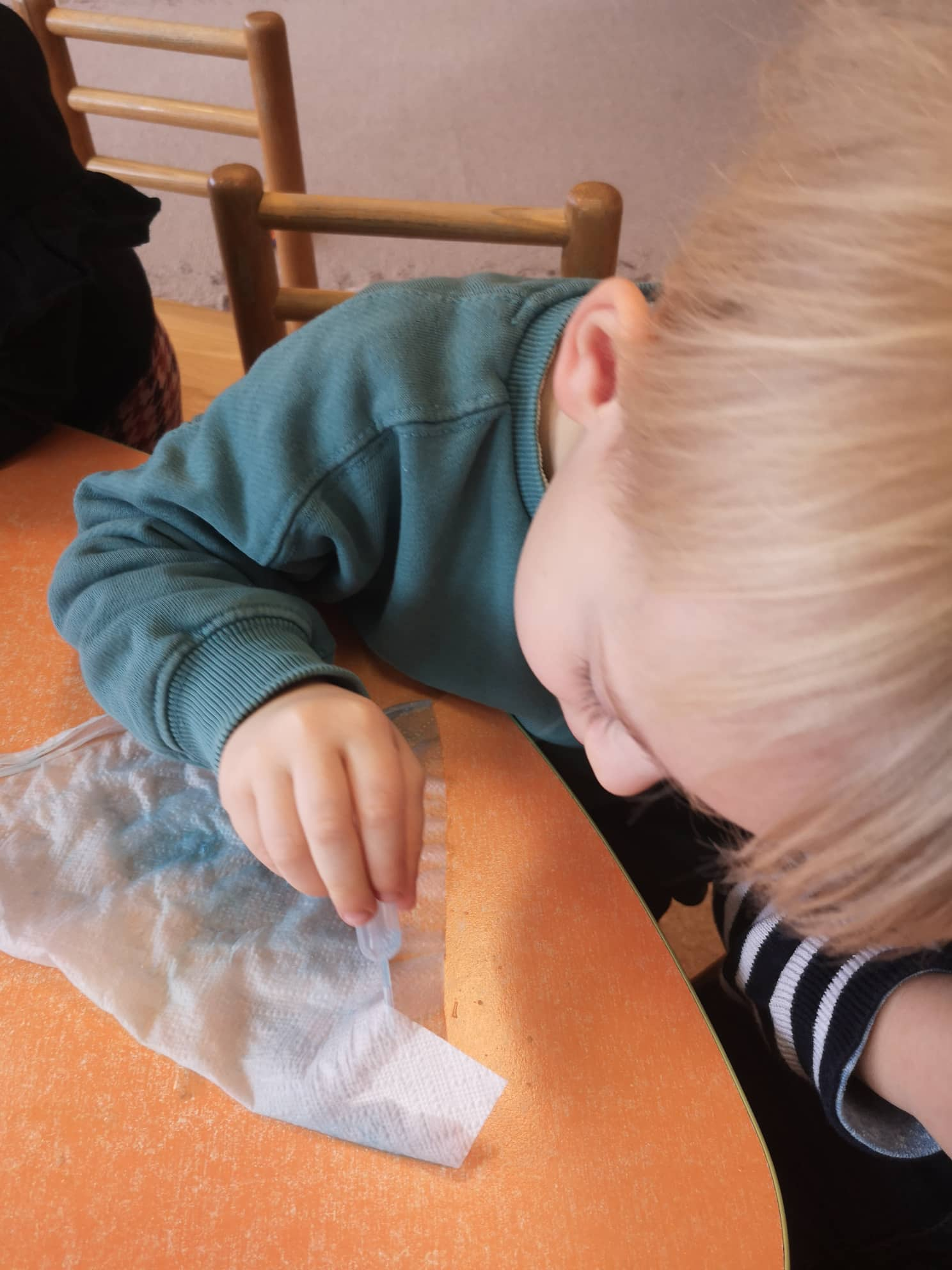 